

Click this link to unsubscribe 

{~AY912044895781762980441421540378~} 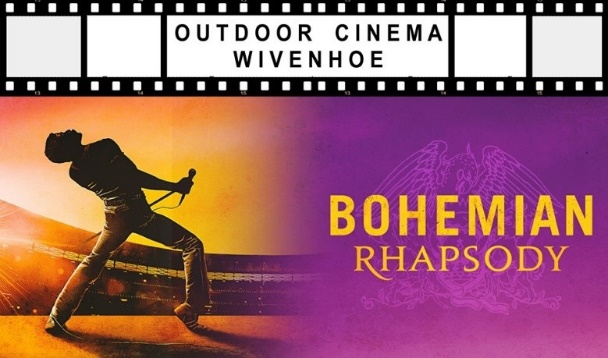 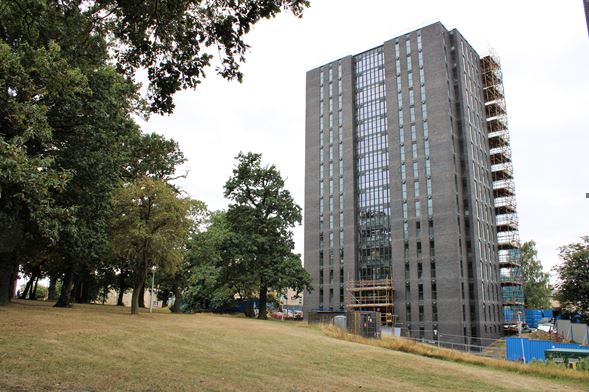 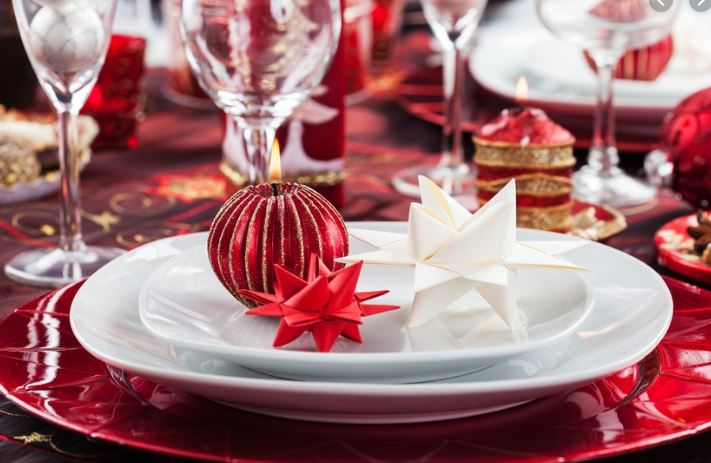 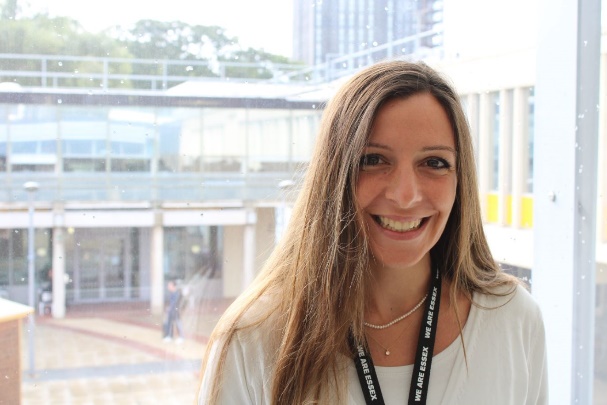 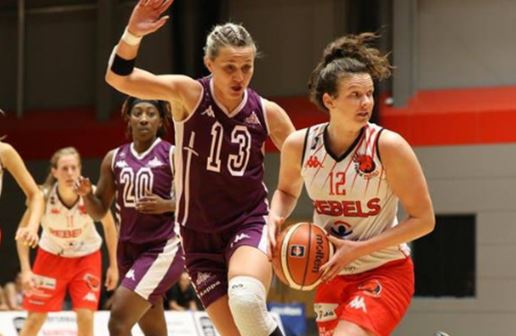 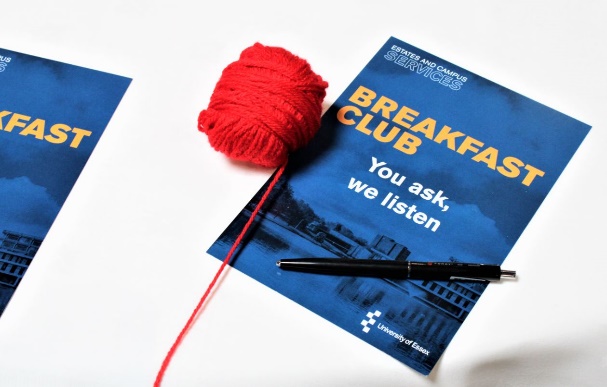 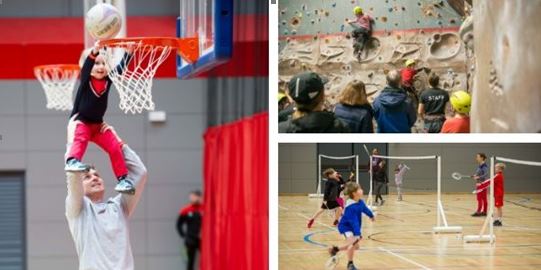 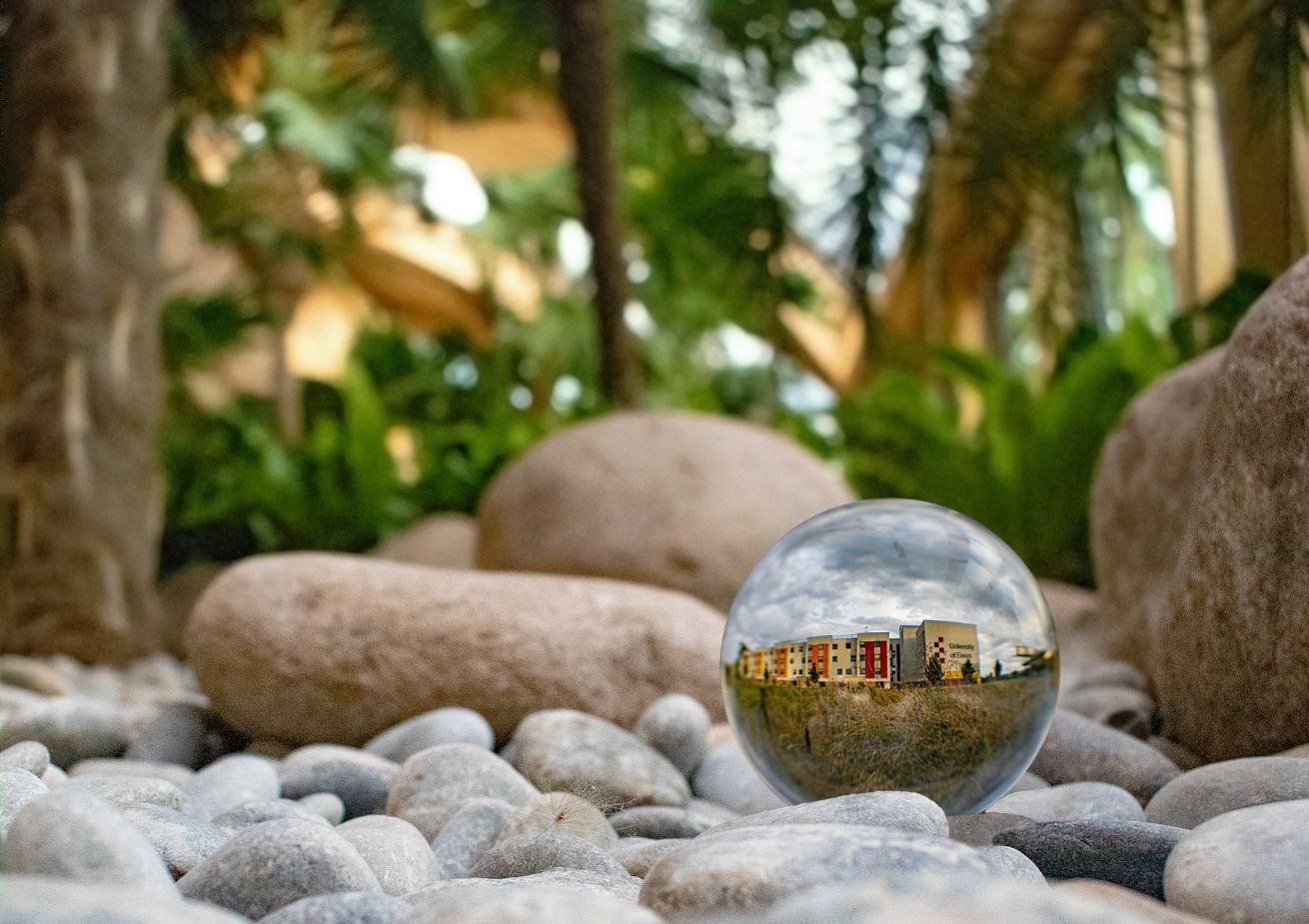 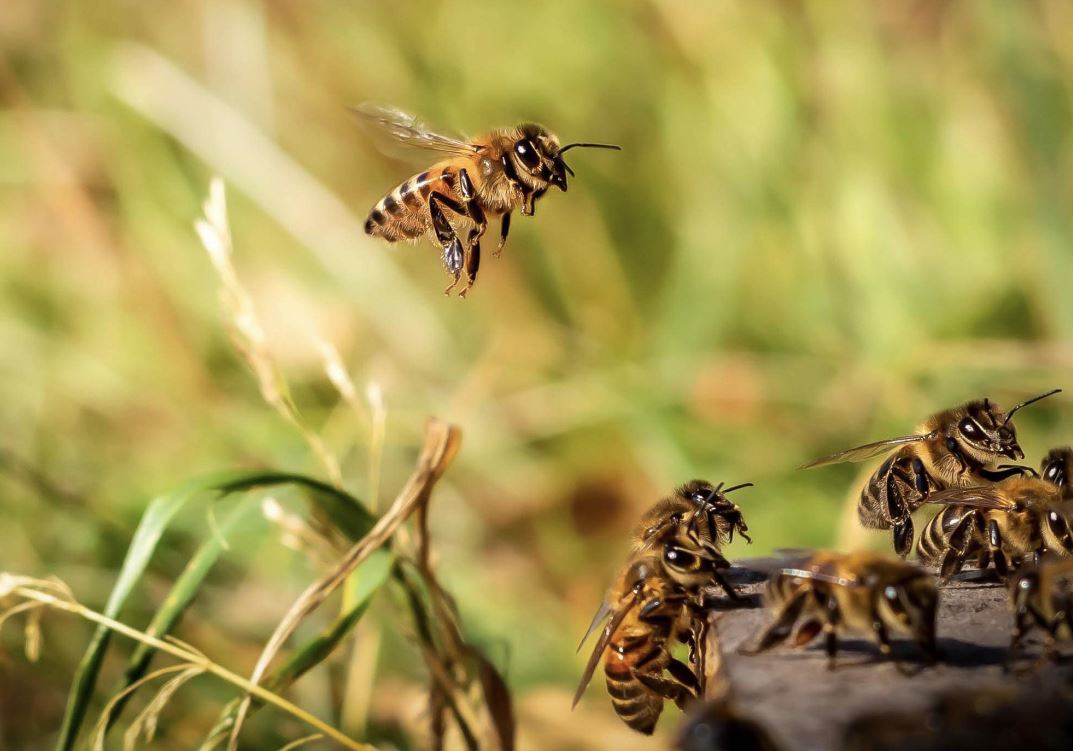 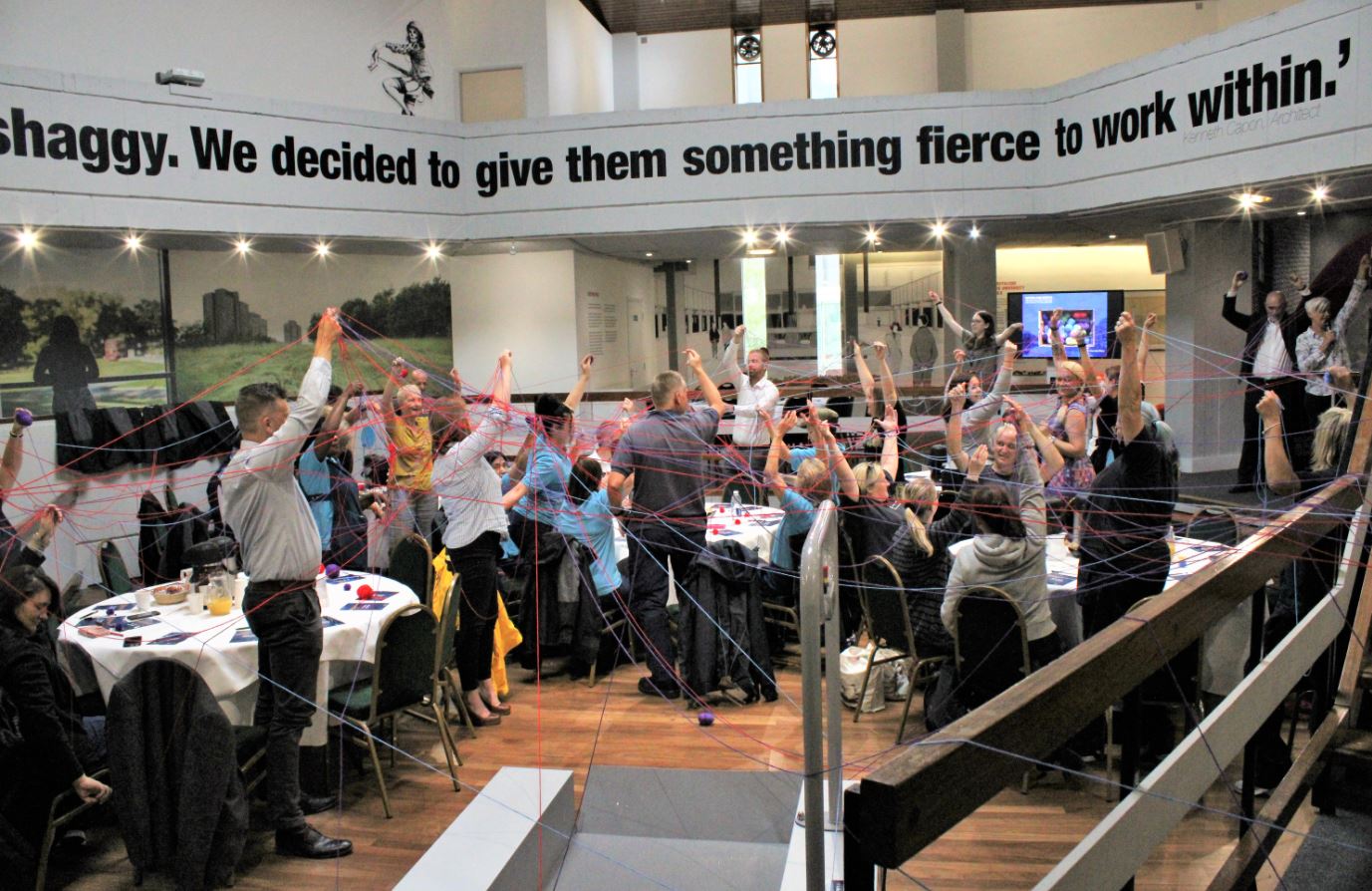 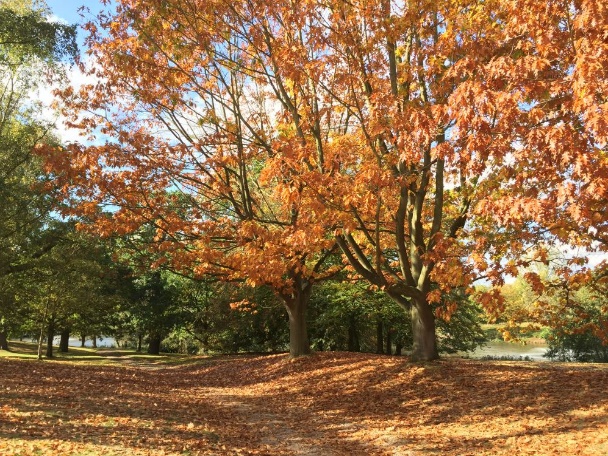 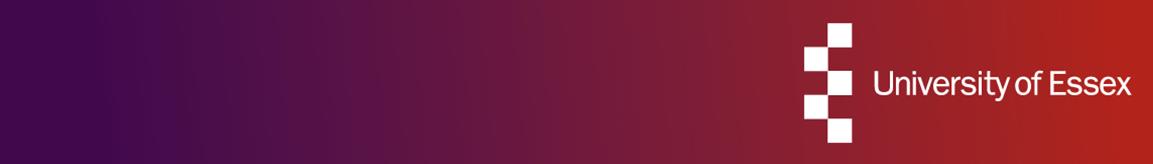 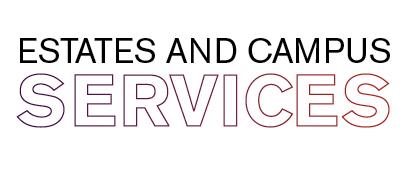 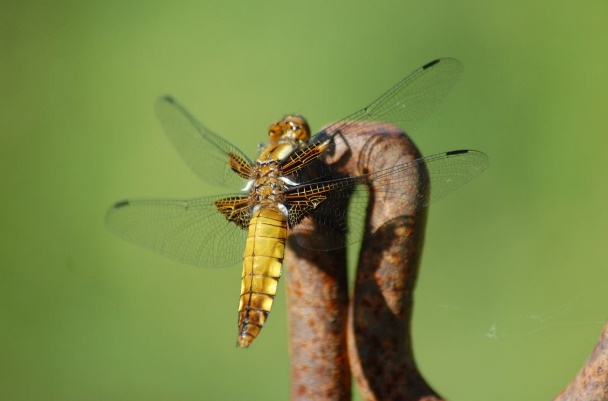 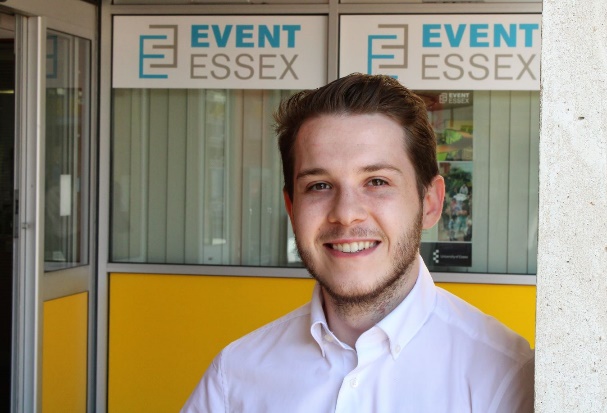 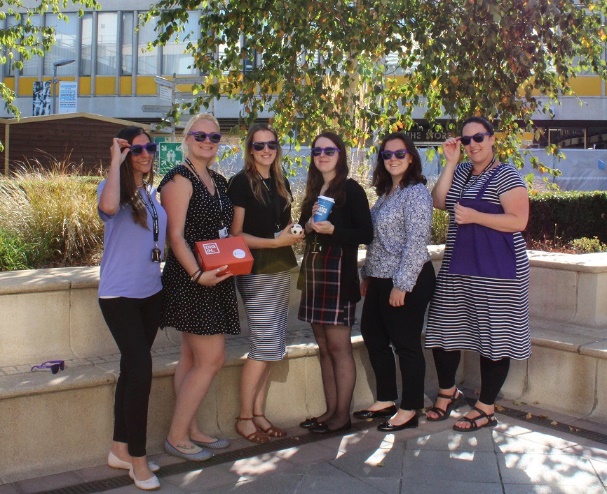 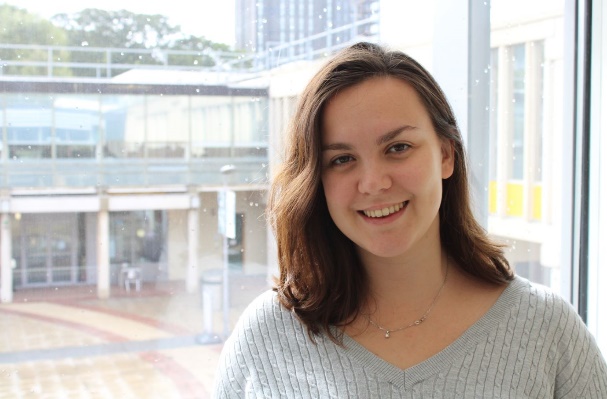 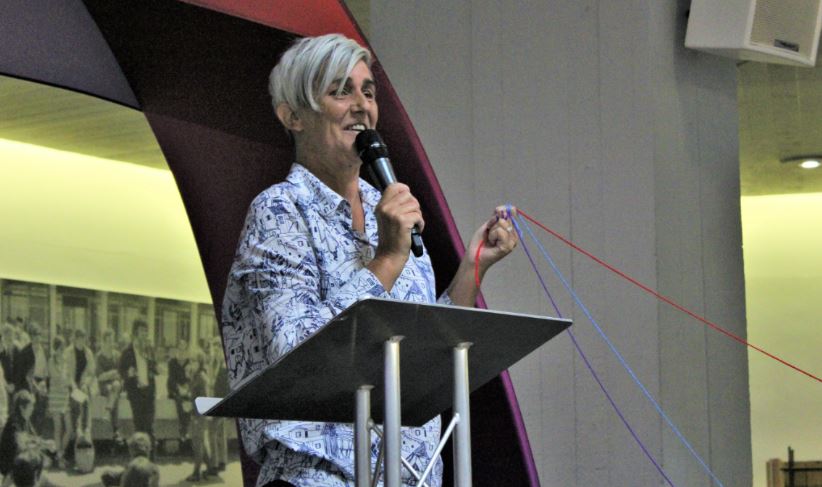 